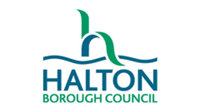 Primary School Peer ReviewPerson APerson BPerson C8.30Introductions, Review team meetingIntroductions, Review team meetingIntroductions, Review team meeting9.00 - 9.30Experiences of pupils arrival at schoolParent Interview Meet Gov , HTSenco Evidence 9.30-10.10.10Pupil Interviews –TA interviews  EYFS /KS1 Tours / learning walk KS2  Tour / learning walk 10.10-10.30Opportunity for Peer team to meet togetherOpportunity for Peer team to meet togetherOpportunity for Peer team to meet togetherBreak: Could observe Pupils outside interacting with peer and being supported by 1:1 Meeting RoomBreak: Could observe Pupils outside interacting with peer and being supported by 1:1 Meeting RoomBreak: Could observe Pupils outside interacting with peer and being supported by 1:1 Meeting RoomBreak: Could observe Pupils outside interacting with peer and being supported by 1:1 Meeting Room10.50- 11.30Lesson observationReception Intervention S+LIntervention Lifeboat Y4/5 (Spelling result)Y2 Lesson Observation Harry Wright and Trish End Meeting re: Data [hard and soft] and progress11.30-12.00SEN pupil reviews [processes, EHCPs, pupil plans, SENCO and class files etc]Intervention Reading Reading Protracker data  SEN pupil reviews [processes, EHCPs, pupil plans, SENCO and class files etc]LunchExperiences of pupils at lunch timeExperiences of pupils at lunch time12.30-1pmOpportunity for Peer team to meet together  - - Lunch provided by school Meeting RoomOpportunity for Peer team to meet together  - - Lunch provided by school Meeting RoomOpportunity for Peer team to meet together  - - Lunch provided by school Meeting Room1.00- 1.30 Discussion to Complete review initial feedback Meeting RoomDiscussion to Complete review initial feedback Meeting RoomDiscussion to Complete review initial feedback Meeting Room